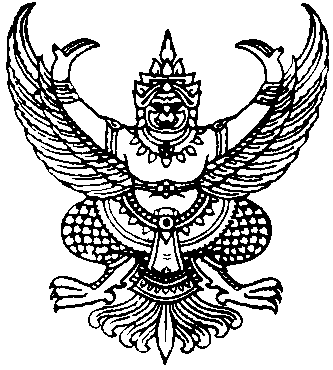                    		               ประกาศเทศบาลตำบลปากน้ำฉวางเรื่อง ประกาศผู้ชนะการเสนอราคา จัดจ้างทำป้ายไวนิลประชาสัมพันธ์โครงการ  เพื่อใช้ตามโครงการฝึกอบรมและศึกษาดูงานคณะผู้บริหารและสมาชิกสภาเทศบาล พนักงานเทศบาล  และภาคีเครือข่ายในชุมชนเทศบาลตำบลปากน้ำฉวาง  โดยวิธีเฉพาะเจาะจง                                            ----------------------------------------------------		ตามที่ เทศบาลตำบลปากน้ำฉวาง ได้มีโครงการ จัดจ้างทำป้ายไวนิลประชาสัมพันธ์โครงการ                    เพื่อใช้ตามโครงการฝึกอบรมและศึกษาดูงานคณะผู้บริหารและสมาชิกสภาเทศบาล พนักงานเทศบาล  และภาคีเครือข่ายในชุมชนเทศบาลตำบลปากน้ำฉวาง  โดยวิธีเฉพาะเจาะจง  นั้น		จัดจ้างทำป้ายไวนิลประชาสัมพันธ์โครงการ  เพื่อใช้ตามโครงการฝึกอบรมและศึกษาดูงานคณะผู้บริหารและสมาชิกสภาเทศบาล พนักงานเทศบาล  และภาคีเครือข่ายในชุมชนเทศบาลตำบลปากน้ำฉวาง                         จำนวน  1  โครงการ  ผู้ได้รับการคัดเลือก  ได้แก่ร้านมังกร  อิงค์เจ็ท  โดยเสนอราคา  เป็นเงินทั้งสิ้น 550.-บาท  (ห้าร้อยห้าสิบบาทถ้วน)  รวมภาษีมูลค่าเพิ่มและภาษีอื่น  ค่าขนส่ง ค่าจดทะเบียน  และค่าใช้จ่ายอื่นๆ  ทั้งปวง						ประกาศ  ณ  วันที่  22  มกราคม  พ.ศ.  2561								(นายบุญธรรม  รุ่งเรือง)                                                                             นายกเทศมนตรีตำบลปากน้ำฉวาง  